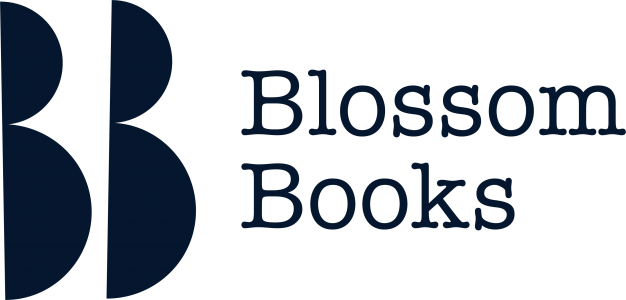 Auteur reisde naar Syrië om research te doen voor jongerenromanCecile Korevaar schrijft Thuis draag ik bij meOp 15 maart 2022 verschijnt bij uitgeverij Blossom Books Thuis draag ik bij me geschreven door Cecile Korevaar. Zij schreef deze beklemmende jongerenroman nadat zij drie jaar research heeft gedaan naar de oorlog in Syrië. Ze sprak met jongeren die naar Nederland zijn gevlucht, is afgereisd naar Libanon en Syrië en volgde de vluchtroute van Turkije naar Wenen.Cecile Korevaar begon haar research voor Thuis draag ik bij me door gesprekken te voeren met Christine, Michel en Hasan; drie jongeren die uit Syrië zijn gevlucht. Ze kwam erachter dat ze alleen een boek over dit onderwerp kon schrijven als ze de besproken landen en plekken zou bezoeken. In twee weken volgde ze de vluchtroute van Turkije naar Wenen, dezelfde tocht die de drie jongeren hadden afgelegd. Terug in Nederland zette Cecile haar researchperiode voort: ze bezocht statushouders en asielzoekerscentra, las over het vluchtelingenbeleid en sprak met journalisten, politici en beleidsmakers. Daarna heeft ze Libanon en Syrië bezocht. De verhalen van Christine, Michel en Hasan en haar eigen ervaringen heeft ze verwerkt in haar nieuwe boek Thuis draag ik bij me. Deze beklemmende, rauwe jongerenroman beschrijft de vlucht vanuit Syrië zoals hij is: ongelooflijk zwaar, stressvol, mensonterend, verstoken van hoop - en soms zelfs met een dodelijke afloop. Door aangrijpende flashbacks begrijpt de lezer steeds beter waarom de hoofdpersonen Wassim, Laila en Romeo ondanks alle gevaren deze reis toch maken. Sinan Can (journalist en programmamaker) over Thuis draag ik bij me: 'Om mensen op de vlucht te begrijpen, moet je diep hun leven en gemeenschap in duiken en je openstellen voor hun verhalen. Dit heeft Cecile Korevaar zorgvuldig en vanuit empathie gedaan. Thuis draag ik bij me is een eerlijke en menselijke vertelling van de situatie waarin vluchtelingen zich begeven. Het grijpt je bij de keel en laat je niet meer los.'Per verkocht boek wordt €1,- gedoneerd aan Stichting Vluchteling. Het boek zal eind maart in Utrecht gepresenteerd worden met verhalen van Cecile Korevaar, statushouders en vrijwilligers.BijlagenCecile Korevaar is beschikbaar voor interviews. Voor meer informatie of een recensie-exemplaar kunt u contact opnemen met Hannah van der Mark (hannah@blossombooks.nl / 030-20 80 994).Bekijk dit bericht online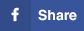 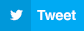 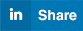 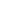 